РЕШЕТИЛІВСЬКА МІСЬКА РАДА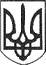 ПОЛТАВСЬКОЇ ОБЛАСТІ(двадцять перша сесія восьмого скликання)РІШЕННЯ29 квітня 2022 року                                                                             № 1031-21-VIII Про внесення змін до Програми фінансової підтримки ветеранських організацій та громадських організацій соціального спрямування Решетилівської міської територіальної громади на 2021-2023 роки	Керуючись ст. ст. 140, 146 Конституції України, пунктом 22 частини першої ст. 26 Закону України ,,Про місцеве самоврядування в Україні” та з метою створення, удосконалення та утримання матеріальної бази шляхом фінансової підтримки у відповідності до нагальних потреб громадських організацій, які об’єднують ветеранів війни, учасників війни, дітей війни, осіб з інвалідністю внаслідок військових дій, воїнів-інтернаціоналістів, учасників антитерористичної операції, ліквідаторів аварії на Чорнобильській АЕС, Решетилівська міська радаВИРІШИЛА:1. Внести зміни до Програми фінансової підтримки ветеранських організацій та громадських організацій соціального спрямування Решетилівської  міської  територіальної  громади  на  2021-2023  роки, затвердженої    рішенням    Решетилівської    міської    ради    від    31.03.2021 № 347-5-VIIІ, а саме: 1) у тексті Програми після слів ,,учасників антитерористичної операції” доповнити словами ,,військовослужбовців, які приймають безпосередню участь у бойових діях у зв’язку з військовою агресією Російської Федерації проти України та підрозділів територіальної оборони”;2) у пункті 8 додатку ,,Заходи програми фінансової підтримки ветеранських організацій та громадських організацій соціального спрямування Решетилівської міської територіальної громади на 2021-2023 роки” після слів ,,військовослужбовцям, які знаходяться в зоні проведення АТО” доповнити ,,та військовослужбовцям, які приймають безпосередню участь у бойових діях у зв’язку з військовою агресією Російської Федерації проти України та підрозділів територіальної оборони ”;3) розділі VI ,,Фінансове забезпечення Програми” викласти в новій редакції ( додається);4)  у п. 9 ,,Загальний обсяг фінансових ресурсів, необхідних для реалізації програми” та пп. 9.1 ,,Кошти бюджету Решетилівської міської територіальної громади” Паспорту Програми фінансової підтримки ветеранських організацій та громадських організацій соціального спрямування Решетилівської міської територіальної громади на 2021-2023 роки визначити ,,в межах кошторисних призначень”.2. Контроль за виконанням Програми покласти на постійну комісію з питань бюджету, фінансів, планування соціально-економічного розвитку, цін, розвитку підприємництва (Оренбургська О.П.).Міський голова	                                                                           О.А. ДядюноваVІ. Фінансове забезпечення Програми1. Виконання Програми здійснюється в межах асигнувань, передбачених в бюджеті Решетилівської міської територіальної громади та інших джерел, не заборонених законодавством.2. Обсяг фінансування Програми уточняється щороку під час підготовки проєкту бюджету Решетилівської міської територіальної громади на відповідний рік у межах видатків, передбачених розпорядником бюджетних коштів, відповідальним за виконання завдань і заходів Програми (додаються).Орієнтований обсяг забезпечення Програми фінансової підтримки громадських організацій ветеранів розташованих на території Решетилівської міської територіальної громади на 2021-2023 рокиНачальник відділусім'ї, соціального захисту таохорони здоров'я									Д.С.МомотДодатокдо рішення Решетилівської міської ради восьмого скликання29 квітня 2022 року №1031-21-VIII2021 рік2022 рік2023 рікГромадська організація ,,Спілка учасників АТО Решетилівщина”в межах кошторисних призначеньв межах кошторисних призначеньв межах кошторисних призначеньРешетилівська організація Української спілки ветеранів Афганістану (воїнів-інтернаціоналістів)в межах кошторисних призначеньв межах кошторисних призначеньв межах кошторисних призначеньРешетилівська громадська організація ветеранів Українив межах кошторисних призначеньв межах кошторисних призначеньв межах кошторисних призначеньГромадська організація ,,Союз Чорнобиль Решетилівщини”в межах кошторисних призначеньв межах кошторисних призначеньв межах кошторисних призначеньВсього: в межах кошторисних призначеньв межах кошторисних призначеньв межах кошторисних призначень